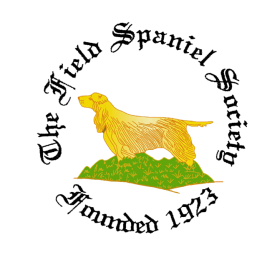 FIELD SPANIEL BOOK OF CHAMPIONS ORDER FORMOrders are now being taken for the new Field Spaniel Book of Champions;(1994-2022) this can either be collected at a show or posted out. The cost of the Book will be £12 plus P & P if required.Postage prices are as follows. UK £2.15, Europe £5.25, USA £8.30 and Australia £9.85We would ask for prepayment of the Book of Champions to make things easier for our Treasurer.Payment can be either by Cheque or directly into the Society account Please contact the Secretary for detailsIf paid into the bank please mark this as Book of ChampionsQuantity	 	  Price: £		      Please Post/Collect at: 					                            Delete as requiredName:		……………………………………………………….Address:	……………………………………………………….……………………………………………………….……………………………………………………….Post Code:	……………………………………………………….Tel. No:		……………………………………………………….Email:		……………………………………………………….Completed order forms should be returned to the Sec at: secretary@fieldspanielsociety.co.uk 